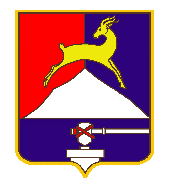 СОБРАНИЕ  ДЕПУТАТОВУСТЬ-КАТАВСКОГО ГОРОДСКОГО ОКРУГАЧЕЛЯБИНСКОЙ ОБЛАСТИТринадцатое      заседаниеРЕШЕНИЕ от   23.11.2022          №  166                                                      г. Усть-КатавО внесении изменений в решение Собрания депутатов Усть-Катавского городского округа  от 27.10.2021 года №124 «Об утверждении  Положения о  муниципальном  контроле на автомобильном транспорте, городском наземном электрическом транспорте и в дорожном хозяйстве в границах Усть-Катавского городского округа»Руководствуясь   Федеральным законом от 31.07.2020 года  № 248-ФЗ «О государственном контроле (надзоре) и муниципальном контроле в Российской Федерации», Уставом Усть-Катавского городского округа, Собрание депутатов  РЕШАЕТ: Внести изменения и дополнения в Положение о муниципальном  контроле на автомобильном транспорте, городском наземном электрическом транспорте и в дорожном хозяйстве в границах Усть-Катавского городского округа, утвержденное решением Собрания депутатов Усть-Катавского городского округа от 27.10.2021 г. № 124 ( согласно Приложению).2.  Настоящее решение опубликовать в газете «Усть-Катавская неделя» и разместить на официальном сайте администрации Усть-Катавского городского округа.3. Организацию выполнения настоящего решения возложить на заместителя главы Усть-Катавского городского округа - начальника Управления инфраструктуры и строительства. 4. Контроль за исполнением настоящего решения возложить на председателя комиссии по законодательству, местному самоуправлению, регламенту, депутатской этике и связям с общественностью В.В.Кречетова.Председатель Собрания депутатовУсть-Катавского городского округа                                            С.Н.ПульдяевГлава Усть-Катавского городского округа                                                                          С.Д.СемковПриложениек решению Собрания депутатовУсть-Катавского городского округа                                                                                      от  23.11.2022  № 166      Изменения и дополнения в «Положение омуниципальном контроле на автомобильном транспорте, городском наземном электрическом транспорте и в дорожном хозяйстве в границах Усть-Катавского городского округ, утвержденное решением Собрания депутатов Усть-Катавского городского округа от 27.10.2021 № 124В раздел IV. «Осуществление муниципального контроля на автомобильном транспорте, городском наземном электрическом транспорте и в дорожном хозяйстве» внести следующие изменения:В пункте  18 слова «, за исключением внеплановой документарной проверки» исключить.В пункте 19 слова «, за исключением внеплановых контрольных (надзорных) мероприятий»  исключить.В пункте 25 абзац 3  «внеплановая документарная проверка проводится без согласования с органами прокуратуры» исключить.     2. Раздел VI. «Обжалование решений контрольного органа, действий (бездействия) его должностных лиц» изложить в следующей редакции:«33. Досудебный порядок подачи жалоб при осуществлении муниципального жилищного контроля не применяется в соответствии с частью 4 статьи 39 Федерального закона от 31 июля 2020 года № 248-ФЗ».